English Is Fun – World Cat DayPołącz słowa z obrazkami.MILK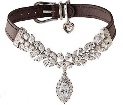 CAT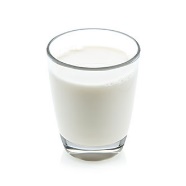 TAIL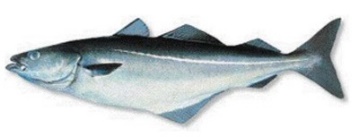 VET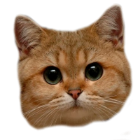 CLAW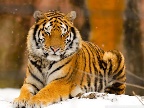 CAT LITTER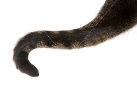 CHEETAH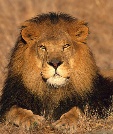 LYNX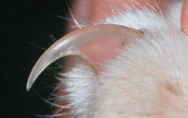 COLLAR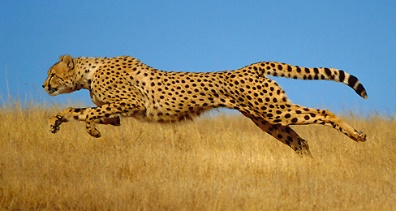 PANTHER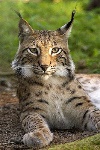 FISH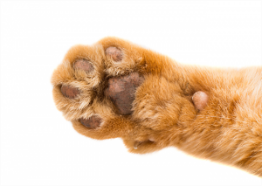 MOUSE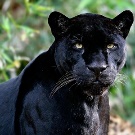 LION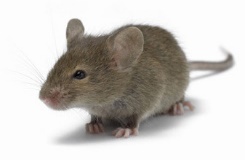 PAW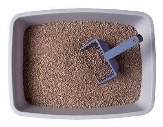 TIGER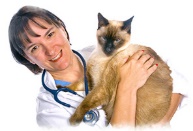 